Tikinti və yenidən qurma layihələrinə sanitariya-epidemioloji rəyin verilməsi üçün müraciətin və sənədlərin qəbuluBu xidmət vasitəsilə tikinti və yenidən qurma layihələrinə sanitariya-epidemioloji rəyin verilməsi üçün müraciət və sənədlərin qəbulu mümkündü. Elektron xidmətdən istifadə etmək üçün  https://www.e-gov.az – “Elektron hökumət” portalına daxil olaraq Səhiyyə Nazirliyi tərəfindən təqdim olunan elektron xidmətlər siyahısından “Tikinti və yenidən qurma layihələrinə sanitariya-epidemioloji rəyin verilməsi üçün müraciətin və sənədlərin qəbulu” elektron xidmətini seçmək lazımdır. (Şək:1)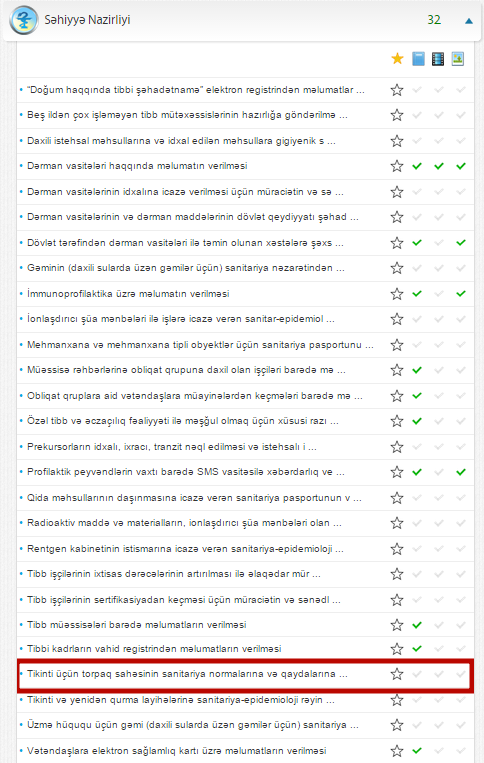 Şəkil:1Elektron xidmətə daxil olduqdan sonra açılan pəncərədə, “Ərizələrim” bölməsində  sistem istifadəçinin göndərmiş olduğu  ərizələrin siyahasını  verir. (Şək:2)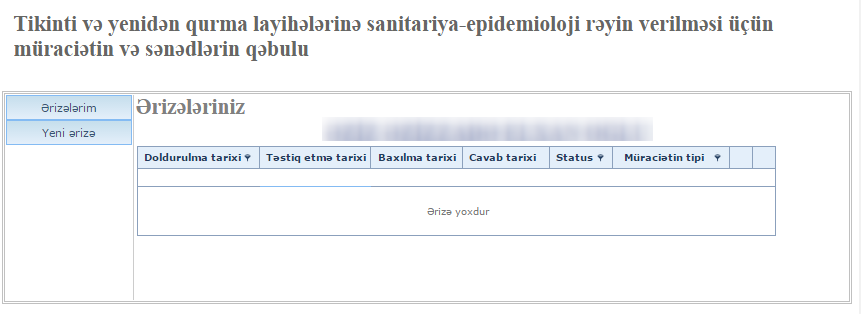 Şəkil:2İstifadəçi yeni ərizə göndərmək üçün “Yeni ərizə” bölməsinə daxil olmalıdır. “Yeni ərizə” bölməsinə daxil olduqda  açılan pəncərədə istifadəçi fiziki və ya hüquqi şəxs olması barədə məlumat verməlidir. (Şək:3)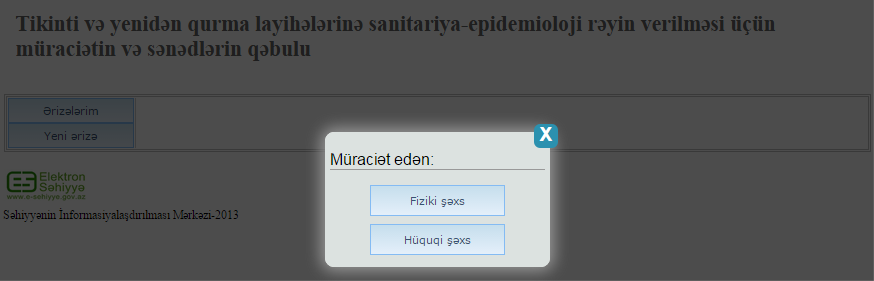 Şəkil:3İstifadəçi fiziki şəxs olarsa layihəsi baxılan obyektin təyinatı, ev, iş, yaxud mobil  telefon nömrəsi, faks, elektron poçt və VEÖN barədə məlumatlar daxil etməlidir.(Şək:4) 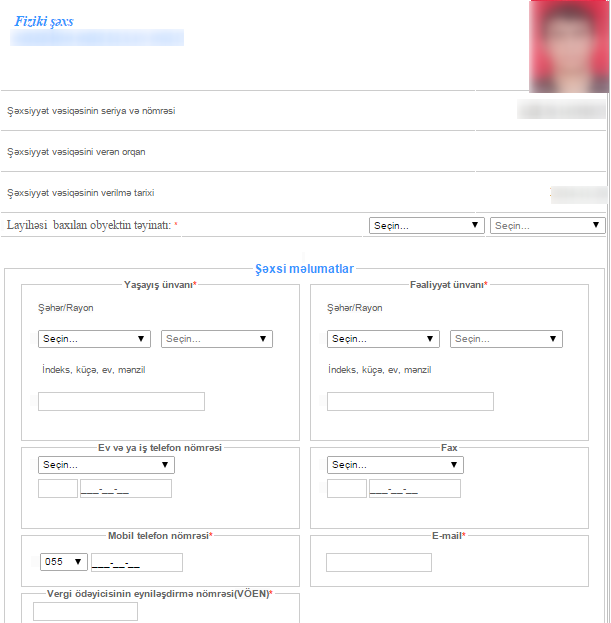 Şəkil:4Növbəti mərhələdə layihələndirmə tapşırığının elektron formada surətini, tikinti aparılan torpaq sahəsinin sanitariya normalarına və qaydalarına, gigiyena normativlərinə uyğunluğuna dair dövlət sanitariya-epidemioloji xidmətin rəyinin elektron formada surətini, tikinti işlərinin təşkili layihəsinin elektron formada surətini, işçi layihənin ümumi izahat yazısı, situasiya və baş planının elektron formada surətini, texniki avadanlıqların və cihazların yerləşməsi sxemini, yaşayış və ictimai binalar üzrə insolyasiya hesablamalarını, mikroiqlim göstəricilərinin, səs-küy, vibrasiya və elektromaqnit şüalanması səviyyələrinin hesablamalarını, tullantıların idarə olunması üsullarını “Yüklə” düyməsindən istifadə etməklə yükləməlidir. (Şək:5)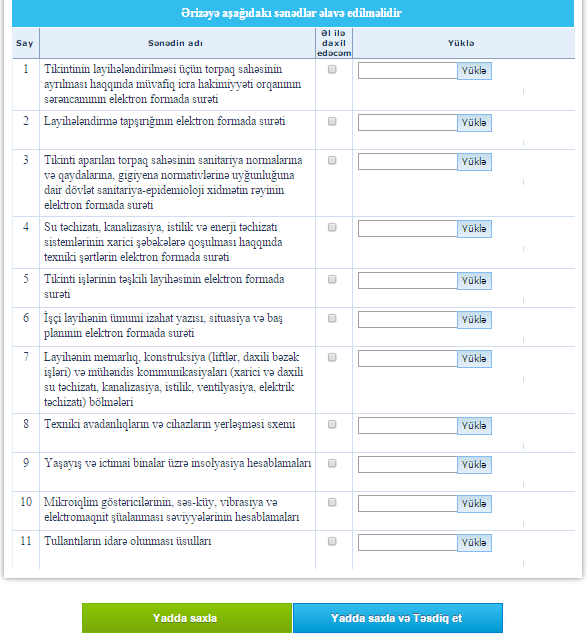 Şəkil:5İstifadəçi hüquqi şəxs olduqda  müəssisə rəhbərinin adını,  soyadını, atasının adını, hüquqi şəxsin adını, təşkilatın hüquqi formasını, hesablaşma hesabının olduğu bankı, hesablaşma hesabının nömrəsini və layihəsi baxılan obyektin təyinatı barədə məlumatlar daxil edilməlidir. (Şək:6)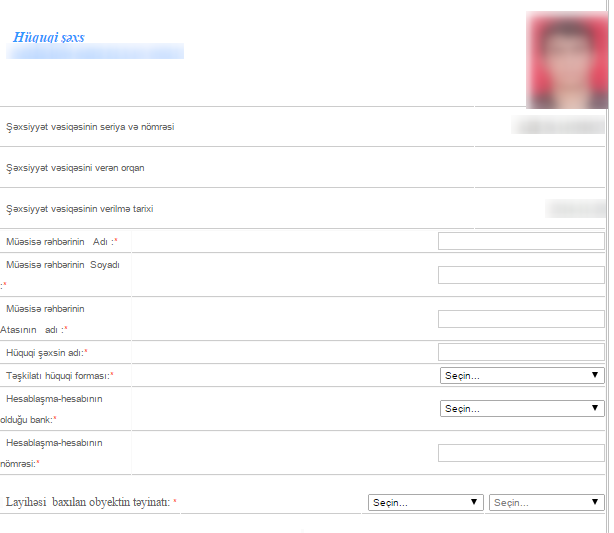 Şəkil:6Növbəti mərhələdə istifadəçi “Şəxsi məlumatlar” bölməsində  yaşayış ünvanını, fəaliyyət ünvanını, ev,iş, mobil telefon nömrəsini və VEÖN barədə məlumatları daxil etməlidir.(Şək:7)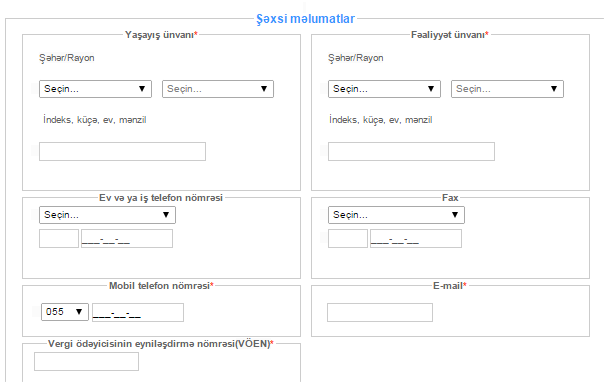 Şəkil:7Növbəti mərhələdə layihələndirmə tapşırığının elektron formada surətini, tikinti aparılan torpaq sahəsinin sanitariya normalarına və qaydalarına, gigiyena normativlərinə uyğunluğuna dair dövlət sanitariya-epidemioloji xidmətin rəyinin elektron formada surətini, tikinti işlərinin təşkili layihəsinin elektron formada surətini, işçi layihənin ümumi izahat yazısı, situasiya və baş planının elektron formada surətini, texniki avadanlıqların və cihazların yerləşməsi sxemini, yaşayış və ictimai binalar üzrə insolyasiya hesablamalarını, mikroiqlim göstəricilərinin, səs-küy, vibrasiya və elektromaqnit şüalanması səviyyələrinin hesablamalarını, tullantıların idarə olunması üsullarını “Yüklə” düyməsindən istifadə etməklə yükləməlidir. (Şək:8)Şəkil:8Sonda istifadəçi “Yadda saxla” düyməsindən istifadə etməklə yaradılmış müraciəti yadda saxlayaraq sonra göndərə və ya “Yadda saxla və Təsdiq et” düyməsindən istifadə etməklə yaradılmış müraciəti Səhiyyə Nazirliyinin müvafiq qeydiyyat orqanına göndərmiş olur.